13 February 2017Kia ora te whanau o Devon IntermediateNga mihi nui ki a KoutouWe are holding our first Parent Link meeting this Thursday 16 February at 5.30pm in the Staff room.  We hope you can join us for coffee and cake and bring along your fantastic ideas on how we can fundraise for our new school van.The following Monday, 20 February at 5.30pm in the Staff room, we will be holding our first Whanau hui where would like your feedback as to what you want for your child at Devon.We look forward to seeing you and meeting our new whanau who have joined us this year.Nga mihi nui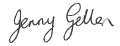 Jenny GellenPrincipal